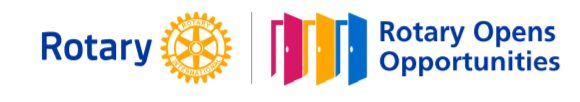 Hanover Rotary Club Minutes08/19/20Roma’s/ ZOOM Weekly MeetingBlessing/Prayer: 	Holly		Pledge: KenAttending Members :  Penny, Mike Swinford, Rachel Swinford, David C., Glenn, Mike S., Dan, Judson, Holly, Ken, and JerryHonorary Rotarian:  Visiting Rotarian:  Arnie and Celeste Cohen – Anchorage, Alaska Rotary Club (Zoom)Zoom Attendees:   Ted, Robert, Bruce and Clint.  Ricky Dandridge (Guest)Guests:  Penny called the meeting to order at 6:47 PM.  Mike S. gave the sergeant-at- arms report.  Penny presented the weekly riddle.Rotary Minute:    Ken gave a Rotary minute presentation focusing on member ship, since August is membership month.  Ken explained how new club models have been developed.  Some of the new models relax attendance requirements.  Announcements:  Ted made an announcement about a program that the Ashland Club is promoting to help provide internet access public school students in the Ashland area to assist with some of the virtual instruction that will be offered in the coming year.  There was some discussion as to whether our Club could help wit such assistance for students in our area, perhaps with support from the club’s Foundation.Holly mentioned that the Atlee YMCA could use some help with putting together Bright Beginnings packages for students who qualify for support.  Packing events are scheduled for 5:00 to 6:00 pm, on Saturday and Sunday, August 22nd and 23rd.  Please help if you can.  It would be helpful if you would let holly know that you plan to participate.ProgramThe program consisted of having club members hand write notes of encouragement to be included in the Bright Beginnings packages.  Judson led the Club in the Rotary 4-Way test and Penny adjourned the meeting at 7:20 pm.							Glenn Moore